Tematy kompleksowe  - wrzesień  2022r.Grupa „Rybki”Tematy kompleksowe:Razem w przedszkoluBezpieczna droga do przedszkola                                  Nadchodzi jesieńWarzywa i owoceKochani rodzice!Od dziś jesteśmy już średniakami i nazywamy się RYBKI. Na początku przypomnimy sobie zasady panujące w grupie – Kodeks Przedszkolaka , który przypomina nam o zgodnej zabawie, kulturalnym zachowaniu się i wzajemnej współpracy. Do grupy dołączą nowe dzieci, musimy otoczyć je życzliwością i troską, będziemy im pomagać przyzwyczaić się do przedszkola.W dalszym ciągu będziemy zwracać uwagę na przestrzeganie higieny i zasad bezpieczeństwa w grupie i na terenie ogrodu przedszkolnego.Porozmawiamy sobie o minionych wakacjach, opowiemy gdzie byliśmy i co fajnego zdarzyło się w wolnym czasie od przedszkola. Poznamy zasady związane z ruchem drogowym i bezpieczną drogą do przedszkola. Dowiemy się na czym polega praca policjanta. Nauczymy się adresu swojego miejsca zamieszkania oraz naszego przedszkola. Utrwalimy numer 112 i dowiemy się, że jeszcze są inne numery alarmowe związane z bezpieczeństwem. Przypomnimy sobie podstawowe figury geometryczne, kierunki w przestrzeni (nad, pod, obok, za, na..) Poznamy ciekawostki o owocach i warzywach. Zrobimy sobie sok z marchewki przy pomocy prawdziwej sokowirówki! Nauczymy się kilku nowych piosenek np.: „Kolorowa rybka”, „Droga do przedszkola”,  „Życie przedszkolaka”.Na zajęciach plastycznych będziemy rozwijać wyobraźnię, sprawność manualną poprzez malowanie, rysowanie, wycinanie, stemplowanie.20 września obchodzić będziemy bardzo ważny dzień – Dzień Przedszkolaka.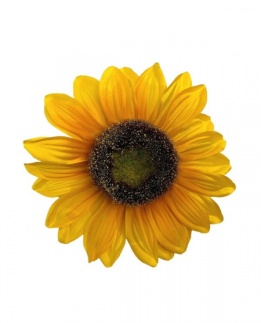 